Mystery AuctionPeulat Erev 7/16Premise: Chanichim will take part in an auction by tzrif, working together to bid on prizes. Set-up:Chanichim will sit by tzrif in the moadonBenches t’ffilot style with two benches per tzrifMadrichim will sit with their tzrif an assist in decision making processEach tzrif will receive 1,000 to spend (in 100 dollar bills), and a bidding paddleProcedures:The MC will read allowed the hint for a given prizeEach tzrif will be given one minute to discuss if and how much they want to bid o the itemEx: start at 100 and cap at 300Madrichim will help tzrif come to an agreementMC will then open the biddingA spokesperson from each tzrif (should rotate each round) will raise their tzrif’s paddle and shout out how much they would like to bid to place a bidThis continues until no one counters the highest bidThe MC will then announce the winner and reveal what the prize isSome prizes will be given in the moment, other laterMC should give a mix of silly and serious prizes interspersed (number is time allowing)Prizes and hints:Silly prizesThe sweetest treat you can imagine: “virtual” trip to ronduesSearch high and low for friend or foe: tic checks (get up and do them now)Get ready to rock and roll: a rock and a roll of toilet paperMan’s best friend: pet rockI swear I’m up to no good: t’fillot with just their tzrifPlay the song “paparazzi” by Lady Gaga: photoshootSerious prizesGet your juices flowing: bottle of juiceNot your typical sandwich: oreosIt’s always good to have a rabbi’s insight: Hargaah from AndyI woke up like this: Dress up madrichim for the morningWho likes tinfoil?: Hershey kisses (one per kid)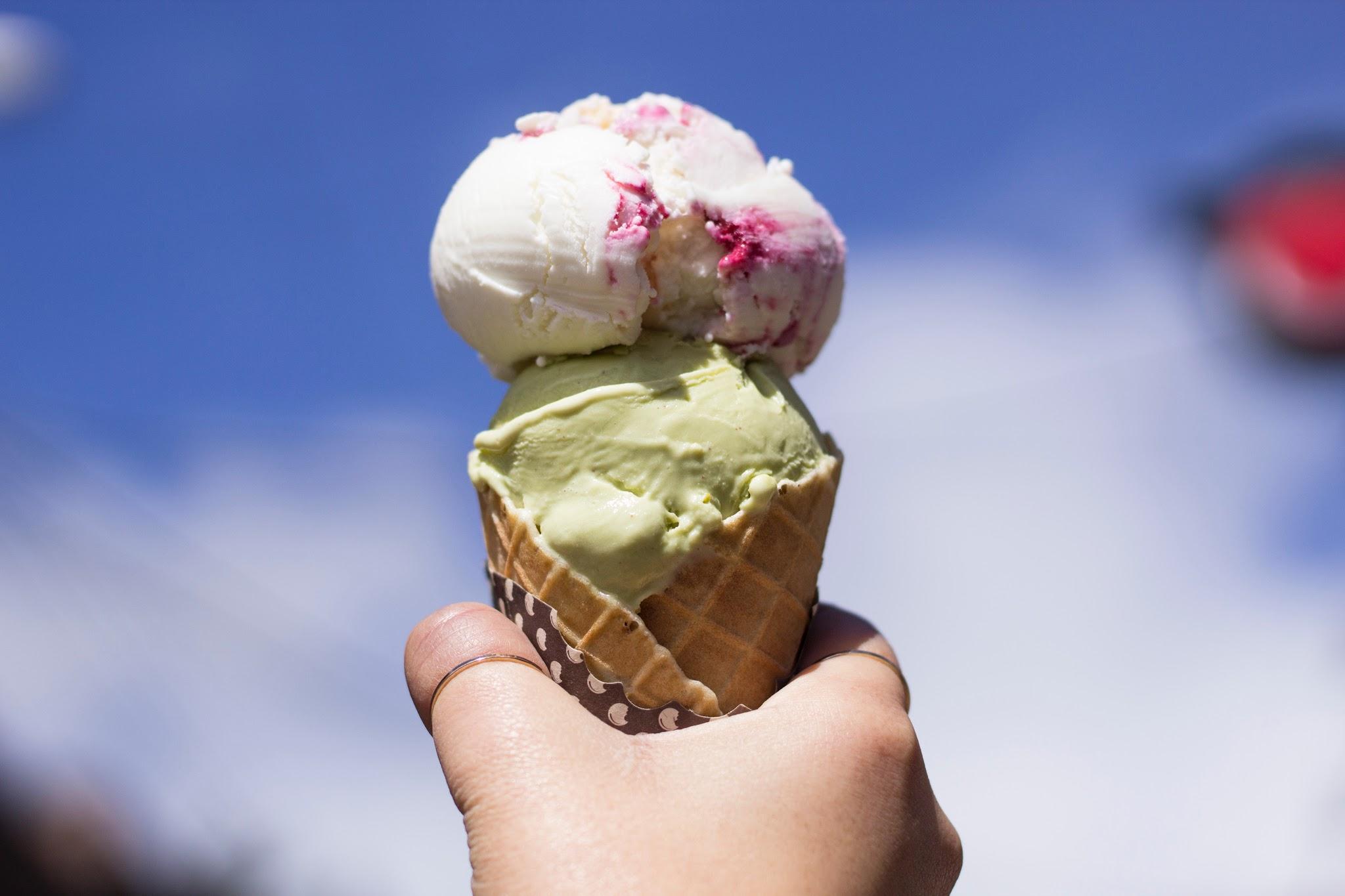 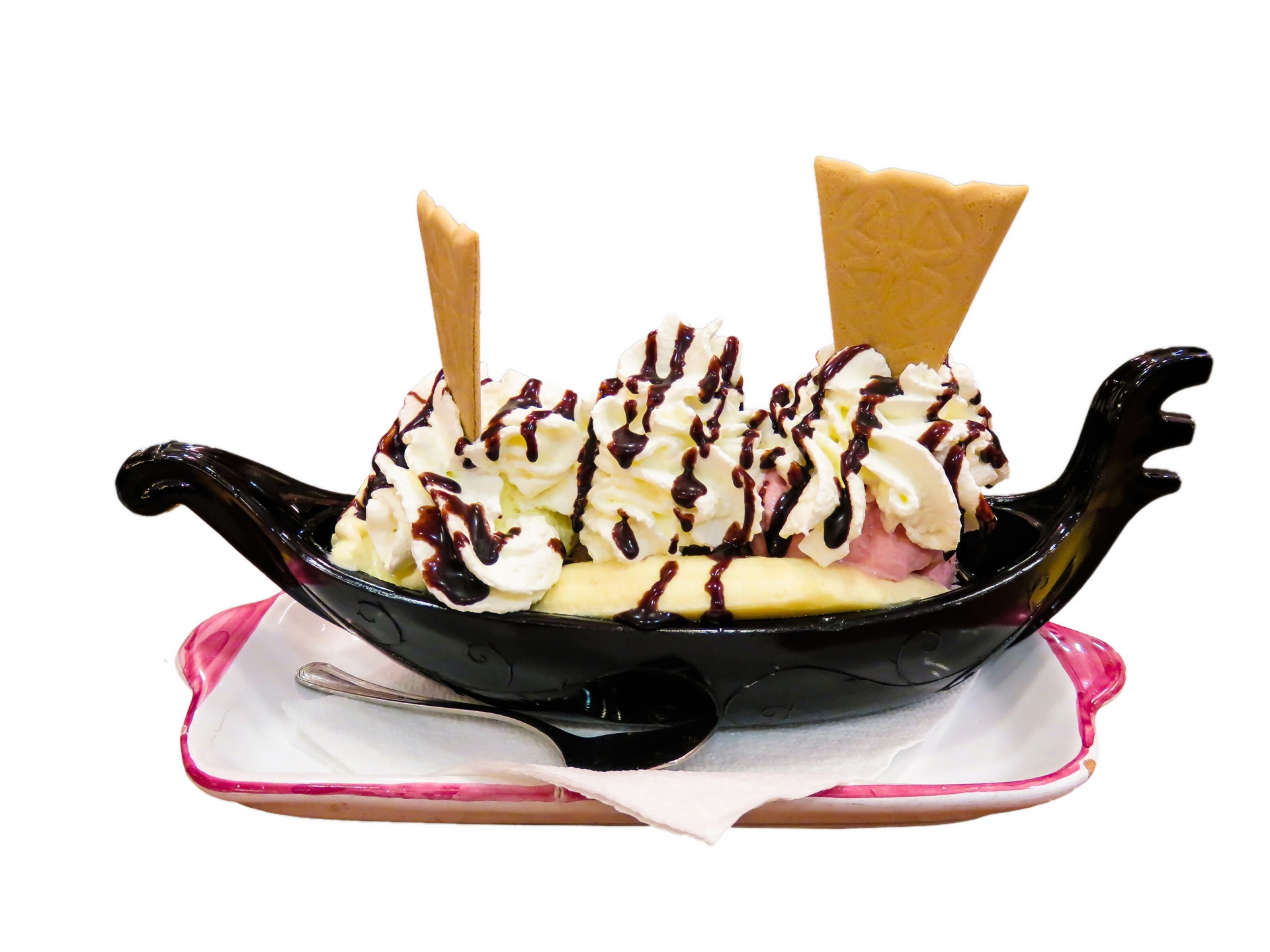 